.Intro: 16 Count.(On lyrics)Out, Out, In, In, Rock, Recover, ¼ Turn, HoldHip RollsCross, Recover, Side, Recover, Together, Side, Together, Hitch,L Coaster, Hitch, R Coaster, Hitch¼  Turn Step Fwd, Touch, Step Side, Touch, L Coaster Step, HoldRun, Run, Rock Recover, Big Step Back, Drag Heel & Touch, HoldTouch Out, In, Out, Hold, Bump, Bump, Bump, Hold,Weave, Step Fwd, Pivot++++++++++++++++++++++++++++++Enjoy+++++++++++++++++++++++++++++Email: dance@amychristiandance.com. Website: www.linefusiondance.comGood Good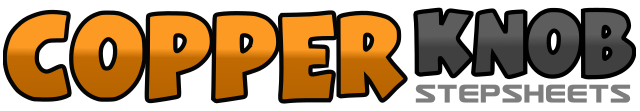 .......Count:64Wall:2Level:High Beginner / Easy Intermediate.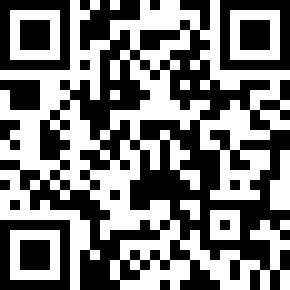 Choreographer:Amy Christian (USA) - September 2008Amy Christian (USA) - September 2008Amy Christian (USA) - September 2008Amy Christian (USA) - September 2008Amy Christian (USA) - September 2008.Music:Good Good - Ashanti : (Album: The Declaration)Good Good - Ashanti : (Album: The Declaration)Good Good - Ashanti : (Album: The Declaration)Good Good - Ashanti : (Album: The Declaration)Good Good - Ashanti : (Album: The Declaration)........1-4Step R foot out to right side, Step L out to L side, Step R foot in, Step L foot in,5-8Rock fwd on R, Recover on L, ¼ turn right, stepping R foot to R side, Hold,1-8CCW Hip rolls, (Feel the music & add your own flavor ?)1-4Step R foot across L foot, Recover on L, Rock R foot to right side, Recover on L foot,5-8Step R foot next to L, Step L foot to L side, Step R foot next to L, Hitch L foot,1-4L Coaster Step, Hitch R,5-8R Coaster Step, Hitch L,1-4¼ Turn L, stepping L fwd, Touch R next to L, Step R to R side, Touch L next to R,5-8L Coaster Step, Hold,1-4Fwd on R, Fwd on L, Rock fwd on R, Recover on L,5-8Big step back on R foot, Drag L heel next to R and touch next to R foot(6-7), Hold(8),1-4Touch L foot out to L side, Touch L next to R, Touch L out to L side, Hold,5-8Look left as you Bump hips. L,R,L, transferring weight to L foot, Hold,1-4(Weave) Step R Behind, Side, Cross in front, Side,5-6(Weave) Step R behind, Side,7-8Step fwd on R, pivot ½ turn left on L.